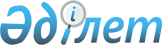 Қызылорда облысы Қазалы аудандық мәслихатының 2020 жылғы 25 желтоқсандағы № 563 "2021-2023 жылдарға арналған Шәкен ауылдық округінің бюджеті туралы" шешіміне өзгерістер мен толықтыру енгізу туралыҚызылорда облысы Қазалы аудандық мәслихатының 2021 жылғы 10 қыркүйектегі № 117 шешімі
      Қызылорда облысы Қазалы аудандық мәслихаты ШЕШТІ:
      1. Қызылорда облысы Қазалы аудандық мәслихатының "2021-2023 жылдарға арналған Шәкен ауылдық округінің бюджеті туралы" 2020 жылғы 25 желтоқсандағы № 563 шешіміне (Нормативтік құқықтық актілерді мемлекеттік тіркеу тізілімінде № 7998 болып тіркелген) мынадай өзгерістер мен толықтыру енгізілсін:
      1-тармақ жаңа редакцияда жазылсын:
      "1. 2021-2023 жылдарға арналған Шәкен ауылдық округінің бюджеті 1, 2, 3 - қосымшаларға сәйкес, оның ішінде 2021 жылға мынадай көлемдерде бекітілсін:
      1) кірістер – 50634,5 мың теңге, оның ішінде:
      салықтық түсімдер – 2313 мың теңге;
      трансферттер түсімі – 48321,5 мың теңге;
      2) шығындар – 51532,5 мың теңге, оның ішінде;
      3) таза бюджеттік кредиттеу – 0;
      бюджеттік кредиттер – 0;
      бюджеттік кредиттерді өтеу – 0;
      4) қаржы активтерімен операциялар бойынша сальдо – 0;
      қаржы активтерін сатып алу – 0;
      мемлекеттің қаржы активтерін сатудан түсетін түсімдер – 0;
      5) бюджет тапшылығы (профициті) – -898 мың теңге;
      6) бюджет тапшылығын қаржыландыру (профицитті пайдалану) – 898 мың теңге.".
      2-тармақ жаңа редакцияда жазылсын:
      "1) әкім аппараты қызметін қамтамасыз ету шығындарына 6633,5 мың теңге;
      2) көлік инфрақұрылымын орташа жөндеуге 1354 мың теңге.".
      Жаңа мазмұндағы 3-1-тармақпен толықтырылсын:
      "3-1. 2021 жылға арналған аудандық бюджетте ауылдық округ бюджетіне облыстық бюджет қаражаты есебінен төмендегідей ағымдағы нысаналы трансферттердің қаралғаны ескерілсін:
      1) әкім аппараты қызметін қамтамасыз ету шығындарына 871 мың теңге.".
      Көрсетілген шешімнің 1-қосымшасы осы шешімнің қосымшасына сәйкес жаңа редакцияда жазылсын.
      2. Осы шешім 2021 жылғы 1 қаңтардан бастап қолданысқа енгізіледі. 2021 жылға арналған Шәкен ауылдық округінің бюджеті
					© 2012. Қазақстан Республикасы Әділет министрлігінің «Қазақстан Республикасының Заңнама және құқықтық ақпарат институты» ШЖҚ РМК
				
      Қазалы аудандық мәслихат хатшысының міндетін уақытша атқарушы 

Ж.Коланова
Қазалы аудандық мәслихатының2021 жылғы "10" қыркүйектегі№117 шешіміне қосымшаҚазалы аудандық мәслихатының2020 жылғы 25 желтоқсаны№563 шешіміне 1-қосымша
Санаты
Санаты
Санаты
Санаты
Сомасы, мың теңге
Сыныбы
Сыныбы
Сыныбы
Сомасы, мың теңге
Кіші сыныбы
Кіші сыныбы
Сомасы, мың теңге
Атауы
Сомасы, мың теңге
1. Кірістер
50634,5
1
Салықтық түсімдер
2313
04
Меншiкке салынатын салықтар
2313
1
Мүлiкке салынатын салықтар
31
4
Көлiк құралдарына салынатын салық
2282
4
Трансферттердің түсімдері
48321,5
02
Мемлекеттiк басқарудың жоғары тұрған органдарынан түсетiн трансферттер
48321,5
3
Аудандардың (облыстық маңызы бар қаланың) бюджетінен трансферттер
48321,5
Функционалдық топ
Функционалдық топ
Функционалдық топ
Функционалдық топ
Бюджеттік бағдарламалардың әкiмшiсi
Бюджеттік бағдарламалардың әкiмшiсi
Бюджеттік бағдарламалардың әкiмшiсi
Бағдарлама
Бағдарлама
Атауы
2. Шығындар
51532,5
01
Жалпы сипаттағы мемлекеттiк қызметтер
31303,5
124
Аудандық маңызы бар қала, ауыл, кент, ауылдық округ әкімінің аппараты
31303,5
001
Аудандық маңызы бар қала, ауыл, кент, ауылдық округ әкімінің қызметін қамтамасыз ету жөніндегі қызметтер
30247,5
022
Мемлекеттік органның күрделі шығыстары
1056
05
Денсаулық сақтау
188
124
Аудандық маңызы бар қала, ауыл, кент, ауылдық округ әкімінің қызметін қамтамасыз ету жөніндегі қызметтер
188
002
Шұғыл жағдайларда сырқаты ауыр адамдарды дәрігерлік көмек көрсететін ең жақын денсаулық сақтау ұйымына дейін жеткізуді ұйымдастыру
188
07
Тұрғын үй-коммуналдық шаруашылық
4861
124
Аудандық маңызы бар қала, ауыл, кент, ауылдық округ әкімінің аппараты
2567
014
Елді мекендерді сумен жабдықтауды ұйымдастыру
2567
124
Аудандық маңызы бар қала, ауыл, кент, ауылдық округ әкімінің аппараты
2294
008
Елді мекендердегі көшелерді жарықтандыру
1115
009
Елді мекендердің санитариясын қамтамасыз ету
443
011
Елді мекендерді абаттандыру мен көгалдандыру
736
08
Мәдениет, спорт, туризм және ақпараттық кеңістiк
12573
124
Аудандық маңызы бар қала, ауыл, кент, ауылдық округ әкімінің аппараты
12573
006
Жергілікті деңгейде мәдени-демалыс жұмысын қолдау
12573
12
Көлiк және коммуникация
2607
124
Аудандық маңызы бар қала, ауыл, кент, ауылдық округ әкімінің аппараты
2607
013
Аудандық маңызы бар қалаларда, ауылдарда, кенттерде, ауылдық округтерде автомобиль жолдарының жұмыс істеуін қамтамасыз ету
2607
3. Таза бюджеттік кредиттеу
0
Бюджеттік кредиттер
0
Бюджеттік кредиттерді өтеу
0
4. Қаржы активтерімен операциялар бойынша сальдо
0
Қаржы активтерін сатып алу
0
Мемлекеттің қаржы активтерін сатудан түсетін түсімдер
0
5. Бюджет тапшылығы (профициті)
-898
6. Бюджет тапшылығын қаржыландыру (профицитін пайдалану)
898
8
Бюджет қаражаттарының пайдаланылатын қалдықтары
898
01
Бюджет қаражаты қалдықтары
898
1
Бюджет қаражатының бос қалдықтары
898